                       Приложение № 3








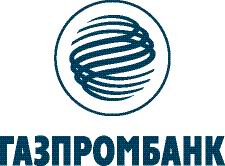 Заявление о присоединении
к «Условиям предоставления услуг электронного документооборота с использованием автоматизированной системы обмена электронными документами «Депозитарий-Клиент»Настоящим заявляю о своем присоединении к «Условиям предоставления услуг электронного документооборота с использованием автоматизированной системы обмена электронными документами «Депозитарий-Клиент».Настоящим заявляю о своем согласии с тем, что электронный документ, сформированный и подписанный электронной подписью с соблюдением требований Соглашения, имеет силу документа, составленного на бумажном носителе и подписанного собственноручной подписью. г. ___________________«____» ____________ 20 __ г. №_______КлиентКлиентКлиент(для физических лиц – фамилия, имя, отчество, для юридических лиц - сокращенное наименование)(для физических лиц – фамилия, имя, отчество, для юридических лиц - сокращенное наименование)(для физических лиц – фамилия, имя, отчество, для юридических лиц - сокращенное наименование)(для физических лиц – фамилия, имя, отчество, для юридических лиц - сокращенное наименование)(для физических лиц – фамилия, имя, отчество, для юридических лиц - сокращенное наименование)(для физических лиц – фамилия, имя, отчество, для юридических лиц - сокращенное наименование)(для физических лиц – фамилия, имя, отчество, для юридических лиц - сокращенное наименование)(для физических лиц – фамилия, имя, отчество, для юридических лиц - сокращенное наименование)(для физических лиц – фамилия, имя, отчество, для юридических лиц - сокращенное наименование)(для физических лиц – фамилия, имя, отчество, для юридических лиц - сокращенное наименование)(для физических лиц – фамилия, имя, отчество, для юридических лиц - сокращенное наименование)(для физических лиц – фамилия, имя, отчество, для юридических лиц - сокращенное наименование)(для физических лиц – фамилия, имя, отчество, для юридических лиц - сокращенное наименование)(для физических лиц – фамилия, имя, отчество, для юридических лиц - сокращенное наименование)(для физических лиц – фамилия, имя, отчество, для юридических лиц - сокращенное наименование)(для физических лиц – фамилия, имя, отчество, для юридических лиц - сокращенное наименование)(для физических лиц – фамилия, имя, отчество, для юридических лиц - сокращенное наименование)(для физических лиц – фамилия, имя, отчество, для юридических лиц - сокращенное наименование)(для физических лиц – фамилия, имя, отчество, для юридических лиц - сокращенное наименование)(для физических лиц – фамилия, имя, отчество, для юридических лиц - сокращенное наименование)в лицев лицев лице(заполняется юридическим лицом)(заполняется юридическим лицом)(заполняется юридическим лицом)(заполняется юридическим лицом)(заполняется юридическим лицом)(заполняется юридическим лицом)(заполняется юридическим лицом)(заполняется юридическим лицом)(заполняется юридическим лицом)(заполняется юридическим лицом)(заполняется юридическим лицом)(заполняется юридическим лицом)(заполняется юридическим лицом)(заполняется юридическим лицом)(заполняется юридическим лицом)(заполняется юридическим лицом)(заполняется юридическим лицом)(заполняется юридическим лицом)(заполняется юридическим лицом)(заполняется юридическим лицом)действующий на основаниидействующий на основаниидействующий на основаниидействующий на основаниидействующий на основаниидействующий на основании(заполняется юридическим лицом)(заполняется юридическим лицом)(заполняется юридическим лицом)(заполняется юридическим лицом)(заполняется юридическим лицом)(заполняется юридическим лицом)(заполняется юридическим лицом)(заполняется юридическим лицом)(заполняется юридическим лицом)(заполняется юридическим лицом)(заполняется юридическим лицом)(заполняется юридическим лицом)(заполняется юридическим лицом)(заполняется юридическим лицом)(заполняется юридическим лицом)(заполняется юридическим лицом)(заполняется юридическим лицом)(заполняется юридическим лицом)(заполняется юридическим лицом)(заполняется юридическим лицом)ИННИННОГРНОГРНОГРНОГРН(заполняется юридическим лицом)(заполняется юридическим лицом)(заполняется юридическим лицом)(заполняется юридическим лицом)(заполняется юридическим лицом)(заполняется юридическим лицом)(заполняется юридическим лицом)(заполняется юридическим лицом)(заполняется юридическим лицом)(заполняется юридическим лицом)(заполняется юридическим лицом)(заполняется юридическим лицом)(заполняется юридическим лицом)(заполняется юридическим лицом)Документ, удостоверяющий личность:Документ, удостоверяющий личность:Документ, удостоверяющий личность:Документ, удостоверяющий личность:Документ, удостоверяющий личность:Документ, удостоверяющий личность:Документ, удостоверяющий личность:Документ, удостоверяющий личность:ПаспортПаспортПаспортИноеИноеИное(заполняется клиентом-физическим лицом)(заполняется клиентом-физическим лицом)(заполняется клиентом-физическим лицом)(заполняется клиентом-физическим лицом)(заполняется клиентом-физическим лицом)(заполняется клиентом-физическим лицом)(заполняется клиентом-физическим лицом)(заполняется клиентом-физическим лицом)(наименование документа, удостоверяющего личность)(наименование документа, удостоверяющего личность)(наименование документа, удостоверяющего личность)(наименование документа, удостоверяющего личность)сериясериясерия№Дата выдачи:Дата выдачи:Дата выдачи:выданвыданвыданадрес местонахождения/проживания:адрес местонахождения/проживания:адрес местонахождения/проживания:адрес местонахождения/проживания:адрес местонахождения/проживания:адрес местонахождения/проживания:адрес местонахождения/проживания:адрес местонахождения/проживания:Режим обмена:Режим обмена:Режим обмена:Режим обмена:Депозитарий-КлиентДепозитарий-КлиентДепозитарий-КлиентДепозитарий-КлиентДепозитарий-КлиентКлиент-КлиентКлиент-КлиентКлиент-КлиентКлиент-КлиентКлиент-КлиентКлиент-КлиентПредполагаемые контрагенты:Предполагаемые контрагенты:Предполагаемые контрагенты:Предполагаемые контрагенты:Предполагаемые контрагенты:Предполагаемые контрагенты:Предполагаемые контрагенты:Предполагаемые контрагенты:Предполагаемые контрагенты:Предполагаемые контрагенты:Предполагаемые контрагенты:Предполагаемые контрагенты:Предполагаемые контрагенты:Предполагаемые контрагенты:Предполагаемые контрагенты:Предполагаемые контрагенты:Предполагаемые контрагенты:Предполагаемые контрагенты:Предполагаемые контрагенты:Предполагаемые контрагенты:№ п/пПолное наименованиеПолное наименованиеПолное наименованиеПолное наименованиеПолное наименованиеПолное наименованиеПолное наименованиеПолное наименованиеПолное наименованиеПолное наименованиеПолное наименованиеПолное наименованиеПолное наименованиеПолное наименованиеПолное наименованиеПолное наименованиеПолное наименованиеПолное наименованиеОГРНКлиент:_____________________________________(фамилия, имя, отчество для Клиентов-физических лиц,_____________________________________(сокращенное наименование для Клиентов-юридических лиц) ______________________(______________)(подпись физ.лица/лица с правом первой подписи)  (инициалы, фамилия)______________________(______________)(подпись лица с правом второй подписи)       (инициалы, фамилия)М.П.Отметки Менеджера ЭДО:Депозитарий №___________Заявление принято и проверено:«_____»____________________201____ г.(дата)___________________(_________________)	 (подпись) 	      (инициалы, фамилия)